*00000001022100000000**00000001022100000000*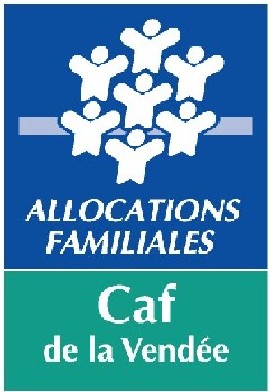 Demande de Prêt pour les Frais Juridiques 
Lies a la Séparation
16-133 / maj 04-2023Demande de Prêt pour les Frais Juridiques 
Lies a la Séparation
16-133 / maj 04-2023109 Bd Louis Blanc – 85932 La Roche sur Yon Cedex 9 – Tél. 3230 (prix d’un appel local) - www.caf.fr109 Bd Louis Blanc – 85932 La Roche sur Yon Cedex 9 – Tél. 3230 (prix d’un appel local) - www.caf.frN° d’Allocataire Caf :			Quotient Familial : 		Nom : 	Prénom : 	Adresse : 	Téléphone : 	Adresse email : 	Nombre d’enfant(s) à charge : ………....Situation familiale : 		depuis le (date) : 	Situation professionnelle : 	Objet de la demandeVous avez choisi l’assistance d’un avocat.Maître (Nom et Prénom) : 	Adresse : 	Tél : 	.Adresse mail : 	Montant total des frais à engager (joindre le devis ou convention d’honoraires) : ……..…….. €Pour la décision de l’aide juridictionnelle (joindre le document justificatif) :Ou indiquer la raison pour laquelle vous n’y avez pas recours :Motif de la demandeVotre demande auprès de l’avocat concerne :Le divorceL’autorité parentaleVous souhaitez que l’autorité parentale soit :Exercée en commun par les 2 parents,Exercée par (indiquer le parent) : ……………………………………………….... Autre demande : ……………………………………………………………………La résidence habituelle du ou des enfant(s) : Vous souhaitez qu’elle soit fixée :Chez (indiquer le parent) …………………………………………………….……..De manière alternéeLe droit de visite et d’hébergement :Pour le droit de visite et d’hébergement, vous souhaitez :La mise en place d’un droit de visite et d’hébergement,La modification du droit de visite et d’hébergement existantLa suppression du droit de visite et d’hébergement existantLa contribution à l’entretien et à l’éducation de(s) enfant(s) (pension alimentaire) :Pour la contribution à l’entretien de(s) enfant(s), vous souhaitez :La fixation d’une contribution à l’entretien de(s) enfant(s),La suppression ou la suspension de la contribution fixée,La modification de la contributionAutre : ……………………………………………………………………………Montant du prêt sollicitéLe montant maximum du prêt est de 2 500 €.Je sollicite un prêt de ………....……. € remboursable par …….… mensualités de ………… € (50 € minimum).Les mensualités seront prélevées sur mes prestations familiales versées par la CafLes mensualités seront prélevées sur mon compte bancaire (seulement en l’absence de prestations familiales versées par la Caf)Le prêt sera réglé à l’avocat à réception des factures (non acquittées) et des contrats de prêt signés.Date : ……/….…/……	Signature : Pièces à fournirLa présente demande de prêt complétée, datée et signéeLa copie ou tout autre document justifiant de la décision de l’aide juridictionnelle pour les frais d’avocatLe devis des frais d’avocat précisant le motif de l’engagement de la procédure ou la convention d’honoraires en cas d’aide juridictionnelle.Le RIB de l’avocatL’autorisation de prélèvement (seulement en l’absence de prestations familiales versées par la Caf)